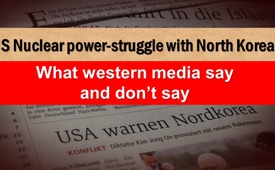 US Nuclear power-struggle with North Korea: What western media say and don’t say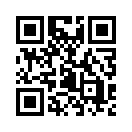 On April 16th South Korea’s Defense Ministry announced that North Korea had, quote: “tried to test an unknown type of missile in the southern province of Hamgyong”. They presumed that the launch had failed. It might have been a ballistic missile.
A US foreign ministry advisor said that it was probably a ballistic missile, in other words a middle-range missile. Reuters News Agency reported that according to government circles it was highly probable that it was not a long-range missile.On April 16th South Korea’s Defense Ministry announced that North Korea had, quote: “tried to test an unknown type of missile in the southern province of Hamgyong”. They presumed that the launch had failed. It might have been a ballistic missile.
A US foreign ministry advisor said that it was probably a ballistic missile, in other words a middle-range missile. Reuters News Agency reported that according to government circles it was highly probable that it was not a long-range missile.
Although no one knew exactly what had happened and there was no proof of anything, simply based on “possibly”, “probably” and “it may have been”, strong reactions could be heard from poli-ticians and mainstream media: 
The South Korean government called a meeting of the National Security Commission. They warned: the missile test was a threat to the entire world. 
US Vice President Mike Pence warned the North Korean government in Pyongyang that the “era of  strategic patience” towards North Korea is over with. Furthermore Washington announced that it would consider “military options” due to the danger from North Korea.
The German government condemned the missile test.
The concern about North Korea’s new nuclear tests is growing, ZDF reported a day after the sus-pected missile test. In the USA a preventative blow against Pyongyang is being considered. Accord-ing to ZDF, Trump said several times that - if necessary - he would single-handedly stop North Ko-rea’s nuclear program.
Just at the beginning of April North Korea launched a missile from the east coast. In response to this the US army sent an aircraft carrier and several warships to the Korean peninsula. Although on the 14th of April, China had already urgently warned that in light of the extremely tense situation all further provocation and threats should be avoided, the saber-rattling continues. Western media par-ticipates in this by portraying North Korea as “an unpredictable regime”, often without any clear evidence.
What the mainstream media do not mention however is the following: 
On March 8th, 2017 China made the suggestion for a “common cessation” to ease the threatening crisis on the Korean Peninsula. China’s Foreign Minister Wang Yi said verbatim: “As a first step North Korea could cease with their nuclear and missile activity and in exchange for stopping this the USA and South Korea could stop their large-scale military maneuvers.”
Already in January 2015 North Korea made exactly this offer. The Obama administration rejected it. In January 2016 North Korea repeated the offer. Again the Obam a administration rejected it. March of this year the Chinese government interceded to support the long-standing North Korean offer. The United States government, now under the Trump administration yet again immediately repudi-ated the offer. The same offer was made for three years and each time rejected. 
The American web-site “Moon of Alabama” points out that North Korea is understandably nervous when US and South Korean military forces carry out their huge, yearly military maneuver and open-ly simulate an invasion of North Korea. Large-scale maneuvers like this are a classic initial situation before military attacks. Every time this extensive maneuver starts the North Korean army - made up of conscripts liable for service - has to be called into alarm readiness. The US-South Korean maneu-vers take place during the rice planting season (in March), or during the harvest season (in October). During these months almost everyone in North Korea is needed. So these military maneuvers are a direct threat to North Korea’s self-sufficiency in food supply. End of the 1990’s this was one of the causes of a severe famine. 
“Moon of Alabama” concludes that the nuclear deterrence would allow North Korea to reduce their necessary military readiness, in particular in the extremely important agricultural planting and har-vesting seasons. A guaranteed end to the annual US maneuvers would allow North Korea to reduce its conventional military defenses without having to rely on nuclear weapons.
Instead of severely criticizing North Korea at the smallest possible hint of possible new missile tests, western media had better, point out the threat posed by warmongering US politicians. North Korea can remember very well the extraordinary brutality with which the US military assaulted their coun-try in the 1950’s. Details to this can be found in the following broadcast: kla.tv/10372from dd.Sources:http://www.srf.ch/news/international/fast-sofort-explodiert-raketentest-nordkoreas-scheitert

https://de.sputniknews.com/politik/20170417315369934-russland-vermittler-im-nordkorea-konflikt/

https://deutsch.rt.com/newsticker/49256-nordkorea-unternimmt-neuen-raketentest/

http://de.reuters.com/article/nordkorea-usa-rakete-idDEKBN17I0A0

http://www.heute.de/us-vizepraesident-demonstriert-auf-koreanischer-halbinsel-buendnistreue-mit-suedkorea-46991348.html

http://www.moonofalabama.org/2017/04/the-reason-behind-north-koreas-nuclear-program-and-its-offer-to-end-it.html#more

http://antikrieg.com/aktuell/2017_04_14_warum.htmThis may interest you as well:---Kla.TV – The other news ... free – independent – uncensored ...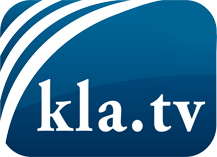 what the media should not keep silent about ...Little heard – by the people, for the people! ...regular News at www.kla.tv/enStay tuned – it’s worth it!Free subscription to our e-mail newsletter here: www.kla.tv/abo-enSecurity advice:Unfortunately countervoices are being censored and suppressed more and more. As long as we don't report according to the ideology and interests of the corporate media, we are constantly at risk, that pretexts will be found to shut down or harm Kla.TV.So join an internet-independent network today! Click here: www.kla.tv/vernetzung&lang=enLicence:    Creative Commons License with Attribution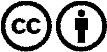 Spreading and reproducing is endorsed if Kla.TV if reference is made to source. No content may be presented out of context.
The use by state-funded institutions is prohibited without written permission from Kla.TV. Infraction will be legally prosecuted.